How to Sign Up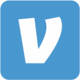 Team VenmoFollow the instructions below to sign up for Venmo:Download one of our mobile apps: iOS & Android (Venmo does not have a Windows app)Open the Venmo appChoose your sign up method and create a secure password (between 8 and 32 characters long). Verify your phone number and email address Add and verify your bank account Venmo is only available in the United States and only compatible with U.S. based bank accounts and phone numbers. You must also be able to send and receive SMS/text messages from short codes.Mallard Creek Optimist Club                 @MallardCreekOptimist    Note on your payment, child and sport